
For further assistance, please contact DFW Headquarters at donations@diningforwomen.org or 864-335-8401Thank you for supporting Dining for Women!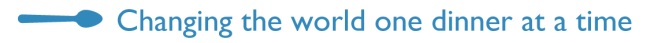 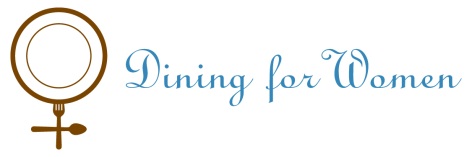 Non-Program Donation/Revenue FormSubmission Date:Submission Date:Chapter Name:Chapter Name:Chapter Leader Name:Chapter Leader Name:Chapter Leader Email:Chapter Leader Email:Chapter Leader Phone:Chapter Leader Phone:Purpose of Contribution: Annual Appeal / 13th Month Donation(s):_____________________________________________________ Other Donation(s) to DFW Operations:_______________________________________________________ Chapter Fundraiser, description:____________________________________________________________ Product Sales, what was sold and price:______________________________________________________ Event Revenue, description:_______________________________________________________________ Donations made in honor of: ______________________________________________________________ Other, description:_______________________________________________________________________Purpose of Contribution: Annual Appeal / 13th Month Donation(s):_____________________________________________________ Other Donation(s) to DFW Operations:_______________________________________________________ Chapter Fundraiser, description:____________________________________________________________ Product Sales, what was sold and price:______________________________________________________ Event Revenue, description:_______________________________________________________________ Donations made in honor of: ______________________________________________________________ Other, description:_______________________________________________________________________Purpose of Contribution: Annual Appeal / 13th Month Donation(s):_____________________________________________________ Other Donation(s) to DFW Operations:_______________________________________________________ Chapter Fundraiser, description:____________________________________________________________ Product Sales, what was sold and price:______________________________________________________ Event Revenue, description:_______________________________________________________________ Donations made in honor of: ______________________________________________________________ Other, description:_______________________________________________________________________Purpose of Contribution: Annual Appeal / 13th Month Donation(s):_____________________________________________________ Other Donation(s) to DFW Operations:_______________________________________________________ Chapter Fundraiser, description:____________________________________________________________ Product Sales, what was sold and price:______________________________________________________ Event Revenue, description:_______________________________________________________________ Donations made in honor of: ______________________________________________________________ Other, description:_______________________________________________________________________Additional Information:_________________________________________________________________________________________________________________________________________________________________________________________________________________________________________________________________________________________________________________________________________________________________________________________________________________________________________________________________________________________________________________________________________________________________________________________________________________________________________________________________________________________________________________________________________________________________________________________________________________________________________________________________________________________________________________________________________________________________________________________________________________________________________________________________________________________________________________________________________________________________________________________________________________________________Number of Checks Enclosed:Total Amount Enclosed:Please print a copy of this form, enclose the checks and mail to:Dining for Women HeadquartersPO Box 25633Greenville, SC 29616Please print a copy of this form, enclose the checks and mail to:Dining for Women HeadquartersPO Box 25633Greenville, SC 29616Please print a copy of this form, enclose the checks and mail to:Dining for Women HeadquartersPO Box 25633Greenville, SC 29616Please print a copy of this form, enclose the checks and mail to:Dining for Women HeadquartersPO Box 25633Greenville, SC 29616